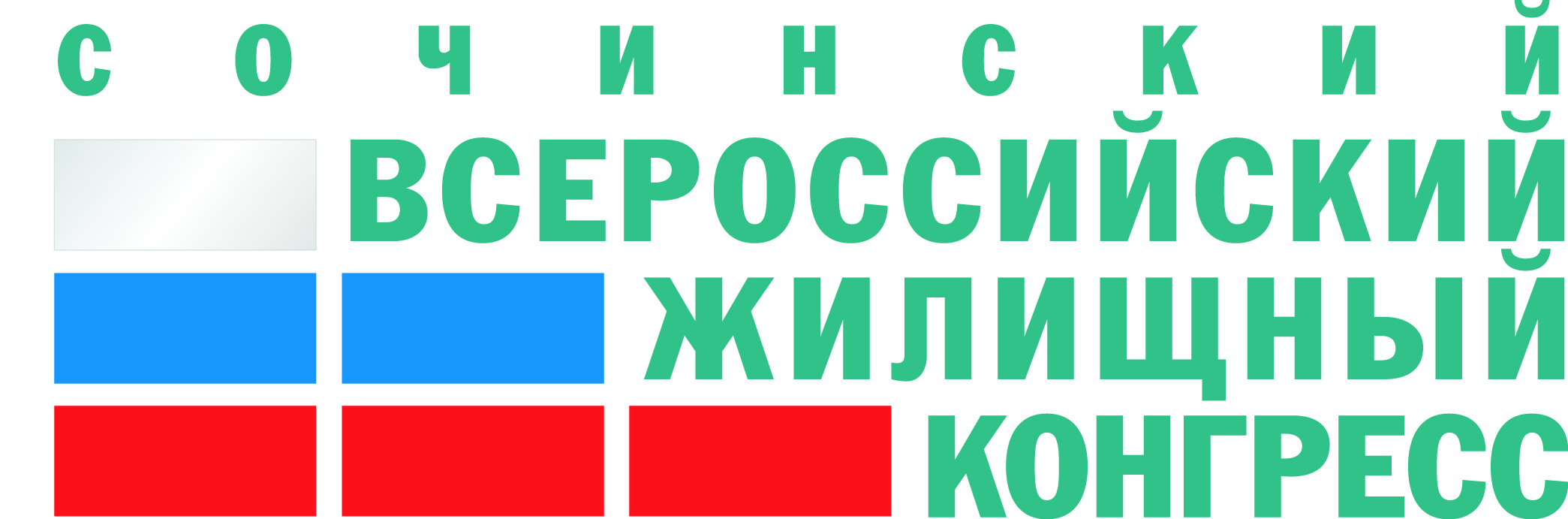 ПРЕСС-РЕЛИЗКрупнейшее мероприятие рынка недвижимости России - Сочинский Всероссийский жилищный конгресс - пройдет 17-20 апреля 2018 года в отеле Pullman Sochi Centre. Конгресс соберет более  1,5 тысяч профессионалов рынка недвижимости из всех регионов РФ и 20 зарубежных стран. Конгресс имеет уникальный формат: на мероприятии соберутся представители всех профессий рынка недвижимости. Почти 70% участников – руководители риэлторских организаций, 25% – собственники и топ-менеджеры девелоперских компаний, 5% – представители банковских, юридических и страховых организаций. В рамках Конгресса будет проведено более 100 мероприятий, посвященных жилищному строительству, риэлторскому бизнесу, ипотечному кредитованию, малоэтажному загородному домостроению, коммерческой недвижимости, информационным технологиям, рекламе и PR, межрегиональным сделкам, а также образованию и подготовке кадров на рынке недвижимости. Спикеры Конгресса обсудят широкий круг проблем, связанных с новыми технологиями и особенностями работы на рынке недвижимости. Вопросов накопилось немало: меняется законодательство в сфере жилищного строительства, технологии привлечения клиентов, корректируются годами сложившиеся алгоритмы работы. Застройщики и риэлторы все чаще используют новые, более эффективные и современные методы рекламы объектов. На конференциях, круглых столах, семинарах и панельных дискуссиях Конгресса выступят около 200 спикеров. В рамках Конгресса пройдут 40 мастер-классов ведущих бизнес-тренеров и практиков рынка недвижимости. Впервые в России состоится Национальная премия «Эксперт рынка недвижимости». Будут награждены лучшие практики рынка, которые внесли наибольший вклад во внедрение новых методов организации работы и современных технологий. Лауреатами премии станут физические лица - руководители риэлторских и строительных организаций, агенты, маркетологи, оценщики, аналитики, бизнес-тренеры, юристы. Состоится открытый показ работ Международного фестиваля креативной рекламы недвижимости REfest. Вы сможете увидеть шедевры рекламной индустрии в сфере недвижимости, лучшие образцы видео, наружной, печатной рекламы. На широком экране покажут свыше 150 креативных рекламных работ, которые прислали компании из 15 стран мира и 30 российских городов.Подробнее о Сочинском Всероссийском жилищном конгрессе – на сайте сочиконгресс.рф. Для представителей СМИ необходима предварительная аккредитация. Аккредитоваться на мероприятие можно на сайте сочиконгресс.рф (раздел «Для СМИ», рубрика «Аккредитация»).ВНИМАНИЕ! В четверг, 19 апреля в 10.00, состоится Пленарное заседание Конгресса: федеральные и региональные чиновники, главы крупнейших профобъединений РФ расскажут о новых подходах в сфере регулирования рынка недвижимости, строительства, ипотечного кредитования. По итогам заседания, в 12.00, состоится пресс-подход с участием руководителей федеральных и региональных министерств и ведомств, а также профессиональных объединений. В мероприятии примут участие: Сидякин Александр, первый заместитель председателя Комитета Государственной думы РФ по жилищной политике и ЖКХ, Чермит Мугдин, первый заместитель Главы города Сочи, Яковлев Владимир, президент Российского Союза строителей, Кошман Николай, президент Ассоциации строителей России, Деменок Татьяна, президент Российской Гильдии Риэлторов и другие. За дополнительной информацией просьба обращаться к руководителю отдела деловых программ и работе со СМИ Всероссийского жилищного конгресса Сергею Бардину, +7 904 632 63 47